О комиссии Межрегионального территориального управления по надзору за ядерной и радиационной безопасностью Сибири и Дальнего Востока Федеральной службы по экологическому, технологическому и атомному надзору по соблюдению требований к служебному поведению федеральных государственных гражданских служащих и урегулированию конфликта интересовВ соответствии с Указом Президента Российской Федерации от 01.07.2010 № 821 «О комиссиях по соблюдению требований к служебному поведению федеральных государственных гражданских служащих и урегулированию конфликта интересов», приказом Ростехнадзора от 10.04.2015 № 143 «Об утверждении Положения о комиссии территориального органа Федеральной службы по экологическому, технологическому и атомном надзору по соблюдению требований к служебному поведению федеральных государственных гражданских служащих и урегулированию конфликта интересов» п р и к а з ы в а ю:1. Утвердить состав комиссии Межрегионального территориального управления по надзору за ядерной и радиационной безопасностью Сибири и Дальнего Востока Федеральной службы по экологическому, технологическому и атомному надзору по соблюдению требований к служебному поведению федеральных государственных гражданских служащих и урегулированию конфликта интересов:2. Признать утратившим силу приказ руководителя управления                                 от 15.04.2022 № 111-к.Руководитель управления						        М.М. ЗубаировФЕДЕРАЛЬНАЯ СЛУЖБА ПО ЭКОЛОГИЧЕСКОМУ, ТЕХНОЛОГИЧЕСКОМУИ АТОМНОМУ НАДЗОРУ (РОСТЕХНАДЗОР)МЕЖРЕГИОНАЛЬНОЕ ТЕРРИТОРИАЛЬНОЕ УПРАВЛЕНИЕ ПО НАДЗОРУ ЗА ЯДЕРНОЙ И РАДИАЦИОННОЙ БЕЗОПАСНОСТЬЮ СибирИ и дальнего востока(МТУ по надзору за ярб сибири и дальнего востока ростехнадзора)ПРИКАЗФЕДЕРАЛЬНАЯ СЛУЖБА ПО ЭКОЛОГИЧЕСКОМУ, ТЕХНОЛОГИЧЕСКОМУИ АТОМНОМУ НАДЗОРУ (РОСТЕХНАДЗОР)МЕЖРЕГИОНАЛЬНОЕ ТЕРРИТОРИАЛЬНОЕ УПРАВЛЕНИЕ ПО НАДЗОРУ ЗА ЯДЕРНОЙ И РАДИАЦИОННОЙ БЕЗОПАСНОСТЬЮ СибирИ и дальнего востока(МТУ по надзору за ярб сибири и дальнего востока ростехнадзора)ПРИКАЗФЕДЕРАЛЬНАЯ СЛУЖБА ПО ЭКОЛОГИЧЕСКОМУ, ТЕХНОЛОГИЧЕСКОМУИ АТОМНОМУ НАДЗОРУ (РОСТЕХНАДЗОР)МЕЖРЕГИОНАЛЬНОЕ ТЕРРИТОРИАЛЬНОЕ УПРАВЛЕНИЕ ПО НАДЗОРУ ЗА ЯДЕРНОЙ И РАДИАЦИОННОЙ БЕЗОПАСНОСТЬЮ СибирИ и дальнего востока(МТУ по надзору за ярб сибири и дальнего востока ростехнадзора)ПРИКАЗФЕДЕРАЛЬНАЯ СЛУЖБА ПО ЭКОЛОГИЧЕСКОМУ, ТЕХНОЛОГИЧЕСКОМУИ АТОМНОМУ НАДЗОРУ (РОСТЕХНАДЗОР)МЕЖРЕГИОНАЛЬНОЕ ТЕРРИТОРИАЛЬНОЕ УПРАВЛЕНИЕ ПО НАДЗОРУ ЗА ЯДЕРНОЙ И РАДИАЦИОННОЙ БЕЗОПАСНОСТЬЮ СибирИ и дальнего востока(МТУ по надзору за ярб сибири и дальнего востока ростехнадзора)ПРИКАЗ10.01.2024№03-кНовосибирскНовосибирскНовосибирскНовосибирскПредседатель комиссии С.В. ТолкачевЗаместитель руководителя управления;Заместитель председателя комиссии Т.Г. Лазарева Начальник отдела кадров, спецработы и правового обеспечения;Секретарь комиссииН.Ю. Шагалова Ведущий специалист - эксперт отдела кадров, спецработы и правового обеспечения;Члены комиссии:С.В. Авласцова Ведущий специалист – эксперт отдела кадров, спецработы и правового обеспечения (юрисконсульт); Н.В. КусковаНачальник отдела финансово – хозяйственного; А.А. МаркеловНачальник отдела надзора за радиационной безопасностью;И.В. ТолкачевНачальник отдела надзора за ядерными установками и оборудованием;Н.В. Отургашева Доцент кафедры международных отношений и гуманитарного сотрудничества Сибирского института управления Российской Академии народного хозяйства и государственной службы при Президенте Российской Федерации;Е.В. Яблонских Эксперт проектно-учебной лаборатории «Креативные технологии» Сибирского института управления Российской Академии народного хозяйства и государственной службы при Президенте Российской Федерации;Т.С. СуходаеваДоцент кафедры экономической теории и экономической политики Сибирского института управления Российской Академии народного хозяйства и государственной службы при Президенте Российской Федерации.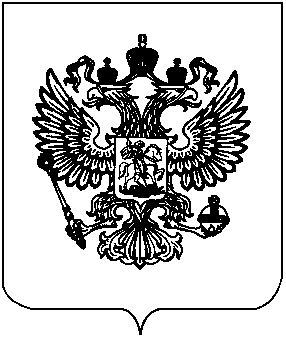 